				                                                                      ПроєктУ К Р А Ї Н АХОТИНСЬКА МІСЬКА РАДАПро надання дозволу на виготовлення технічної документації із землеустрою щодо передачі земельних ділянок (паїв) у власність взамін сертифікатів         Розглянувши заяви громадян, керуючись Законом України «Про місцеве самоврядування в Україні», Земельним Кодексом України, Законом України «Про землеустрій», Законом України «Про порядок виділення в натурі (на місцевості) земельних ділянок власникам земельних часток (паїв)», Законом України від 10.07.2018 р. №  2498 « Про внесення змін до деяких законодавчих актів України щодо вирішення питання колективної власності на землю, удосконалення правил землекористування у масивах земель сільськогосподарського призначення запобігання рейдерству та стимулювання зрошення в Україні» та беручи до уваги роз’яснення Міністерства юстиції України №71050/Ж-18649/8.4.4 від 22.08.2022 року, рекомендації постійної комісії з питань містобудування, будівництва, земельних відносин та охорони природи, Хотинська міська рада					ВИРІШИЛА:          1.  Дати дозвіл на виготовлення технічної документації із землеустрою щодо встановлення (відновлення) меж земельної ділянки в натурі (на місцевості) на земельну ділянку № 479 взамін сертифікату на право на земельну частку (пай) серії РН № 946738 гр. Паньков Антону Петровичу для ведення товарного сільськогосподарського виробництва, яка розташована за межами населеного пункту с. Данківці.          1.1. Проектній організації виготовлену документацію подати в міську раду на затвердження в установленому законом порядку.          2.  Дати дозвіл на виготовлення технічної документації із землеустрою щодо встановлення (відновлення) меж земельної ділянки в натурі (на місцевості) на земельну ділянку № 480 взамін сертифікату на право на земельну частку (пай) серії РН № 946821 гр. Паньков Антону Петровичу для ведення товарного сільськогосподарського виробництва, яка розташована за межами населеного пункту с. Данківці.          2.1. Проектній організації виготовлену документацію подати в міську раду на затвердження в установленому законом порядку.	3. Дати дозвіл на виготовлення технічної документації із землеустрою щодо встановлення (відновлення) меж земельної ділянки в натурі (на місцевості) на земельну ділянку № 326 взамін сертифікату на право на земельну частку (пай) серії ЧВ № 0018473 гр. Конісовській Зої Петрівні для ведення товарного сільськогосподарського виробництва, яка розташована за межами населеного пункту с. Ворничани.          3.1. Проектній організації виготовлену документацію подати в міську раду на затвердження в установленому законом порядку.	4. Дати дозвіл на виготовлення технічної документації із землеустрою щодо встановлення (відновлення) меж земельної ділянки в натурі (на місцевості) на земельну ділянку № 363 взамін сертифікату на право на земельну частку (пай) серії ЧВ № 0207973 гр. Конісовському Руслану Васильовичу для ведення товарного сільськогосподарського виробництва, яка розташована за межами населеного пункту с. Ворничани.          4.1. Проектній організації виготовлену документацію подати в міську раду на затвердження в установленому законом порядку.	5. Дати дозвіл на виготовлення технічної документації із землеустрою щодо встановлення (відновлення) меж земельної ділянки в натурі (на місцевості) на земельну ділянку № 603 взамін сертифікату на право на земельну частку (пай) серії ЧВ № 0015489 гр. Телешецькій Зої Андріївні в 1/2 частці та Сторчук Сергію Андрійовичу в 1/2 частці для ведення товарного сільськогосподарського виробництва, яка розташована за межами населеного пункту с. Білівці.          5.1. Проектній організації виготовлену документацію подати в міську раду на затвердження в установленому законом порядку.	6.  Дати дозвіл на виготовлення технічної документації із землеустрою щодо встановлення (відновлення) меж земельної ділянки в натурі (на місцевості) на земельну ділянку №167 взамін сертифікату на право на земельну частку (пай) серії РН № 946771 гр. Веренчанській Валентині Володимирівні для ведення товарного сільськогосподарського виробництва, яка розташована за межами населеного пункту с. Крутеньки.          6.1. Проектній організації виготовлену документацію подати в міську раду на затвердження в установленому законом порядку.	7. Контроль за виконанням цього рішення покласти на постійну комісію міської ради з питань містобудування, будівництва, земельних відносин та охорони природи (В.Юзько).Міський голова                                                                        Андрій ДРАНЧУК___ сесія VIII скликання РІШЕННЯ №  __ грудня  2022 р.							                                    м. Хотин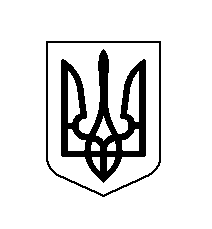 